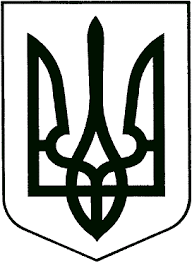 ЗВЯГЕЛЬСЬКИЙ МІСЬКИЙ ГОЛОВАРОЗПОРЯДЖЕННЯ07.03.2024   			                                   №57(о)Про призначення відповідальних  осіб з питань використання Єдиної цифрової інтегрованої інформаційно-аналітичної системи управління процесом відбудови об’єктів нерухомого майна, будівництва та інфраструктури DREAM     Керуючись ст. 19,20 Закону України «Про місцеве самоврядування в Україні», постановою Кабінету Міністрів України від 15 листопада 2022 року № 1286 «Про реалізацію експериментального проекту із створення, впровадження та забезпечення функціонування Єдиної цифрової інтегрованої інформаційно-аналітичної системи управління процесом відбудови об’єктів нерухомого майна, будівництва та інфраструктури», з метою забезпечення ефективного, уніфікованого управління процесом відбудови об'єктів нерухомого майна, будівництва та інфраструктури,1.   Призначити відповідальною особою з питань використання Єдиної цифрової інтегрованої інформаційно-аналітичної системи управління процесом відбудови об’єктів нерухомого майна, будівництва та інфраструктури DREAM (далі - Єдина цифрова система) в міській раді заступницю міського голови Ірину Гудзь.2. На період тимчасової відсутності заступниці міського голови Ірини Гудзь (під час перебування на лікарняному, у відпустці тощо) її  функції  щодо роботи в Єдиній цифровій системі тимчасово покласти на начальницю відділу програмно-комп'ютерного забезпечення міської ради Олену Костюк.3. Заступниці міського голови Ірині Гудзь забезпечити координацію та контроль роботи  виконавчих органів міської ради, комунальних підприємств, установ в Єдиній цифровій системі.4. Начальниці програмно-комп'ютерного забезпечення міської ради Олені Костюк забезпечити організаційно-технічний супровід роботи в Єдиній цифровій системі.5. Заступниці міського голови Ірині Гудзь у своїй роботі із Єдиною цифровою системою керуватися постановою Кабінету Міністрів України від 15 листопада 2022 року № 1286 «Про реалізацію експериментального проекту із створення, впровадження та забезпечення функціонування Єдиної цифрової інтегрованої інформаційно-аналітичної системи управління процесом відбудови об’єктів нерухомого майна, будівництва та інфраструктури».6. Виконавчим органам міської ради, комунальним підприємствам, установам у разі здійснення діяльності, що передбачає внесення інформації до Єдиної цифрової системи визначити своїми наказами відповідальну особу з питань використання Єдиної цифрової системи.7. Виконавчим органам міської ради, комунальним підприємствам, установам забезпечити належну підготовку усіх необхідних документів для внесення до Єдиної цифрової системи та погодження проектів  з особою відповідальною за використання Єдиної цифрової системи. 8. Контроль за виконанням розпорядження покласти на заступницю міського голови Ірину Гудзь.Міський голова                                  		                 Микола БОРОВЕЦЬ                                                  


